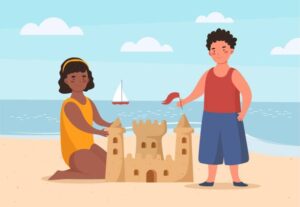 1. Шта обично носиш на плажи када се купаш?scarfswimsuitjumper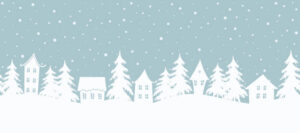 2. Пронађи скривену реч: csraf_____________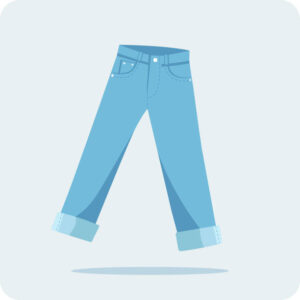 3. На слици су приказане - sneakers.НетачноТачно4. Означи број на којем видиш следећи појам: skirt1.			2.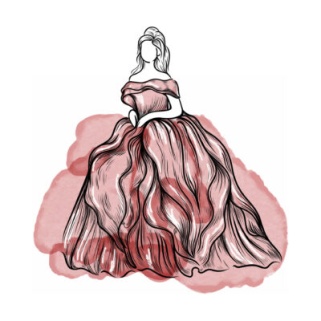 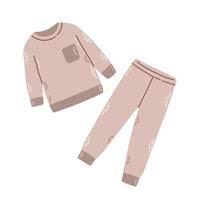 3.			4.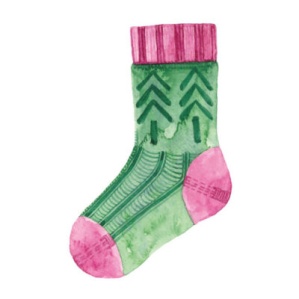 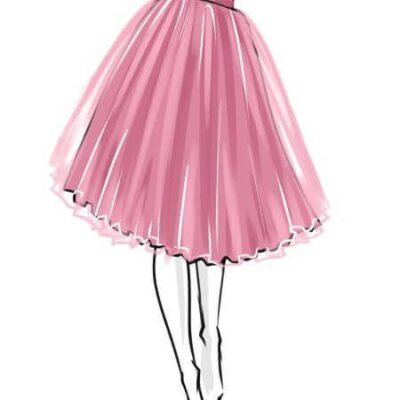 5. Шта се од понуђеног на енглеском језику каже - boots?1.			2.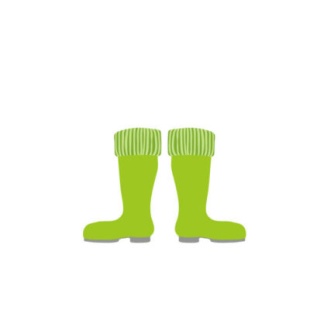 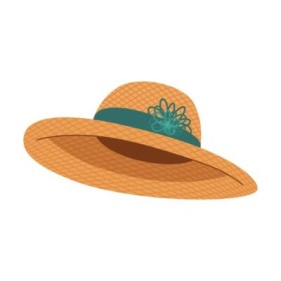 3.			4.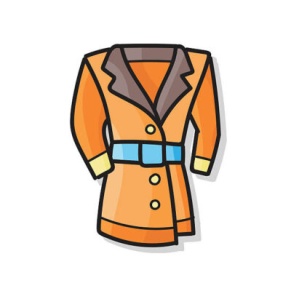 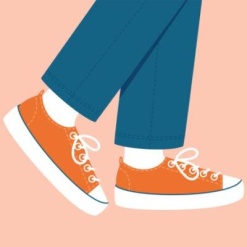 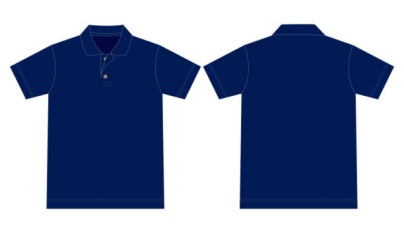 6. What's this?T-shirtjumpertrousers7. Шта се од понуђеног на енглеском језику каже - socks?1.			2.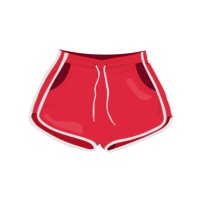 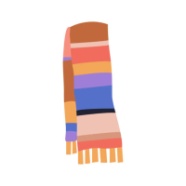 3. 			4.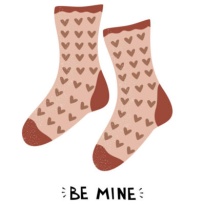 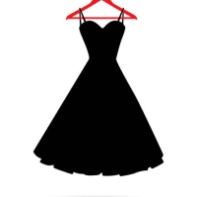 8. Допуни празнину: It's winter, so I have got a _____.dressT-shirtjumper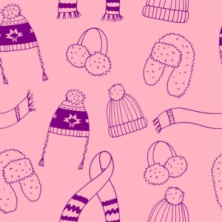 9. Штиклирај одећу која се носи зими:shortscoatscarfbootsT-shirt10. Шта од наведеног не спада у одећу?hatwatchgloves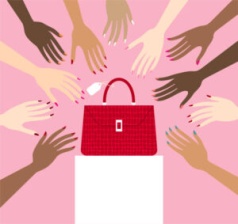 11. What's this?a shirta shoea bag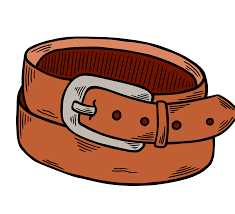 12. Шта од наведеног значи каиш?a hata belta T-shirt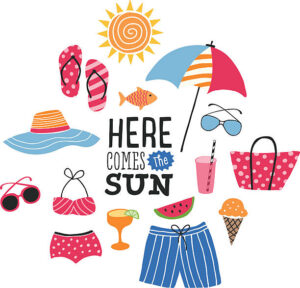 13. Штиклирај одећу која се носи лети:jumperscarfskirtsunglassesgloves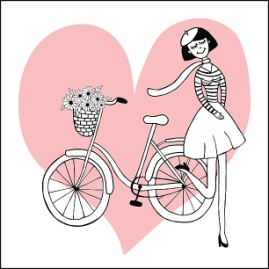 14. Пронађи скривену реч: tsikr_________________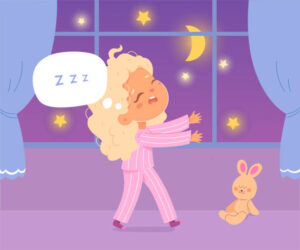 15. Како се на енглеском језику каже - пиџама?hatpajamasjeans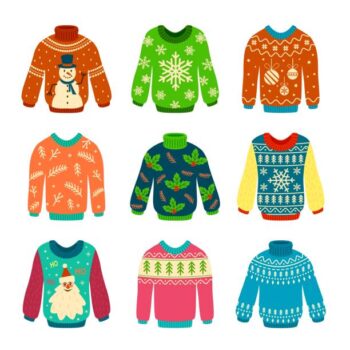 16. Која реч одговара слици изнад?shoesa jumperjeans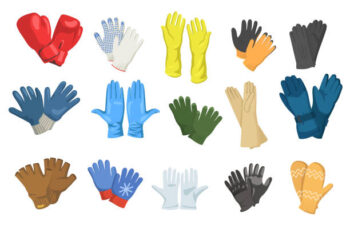 17. Шта од наведеног не носимо на ногама?glovesbootssneakers